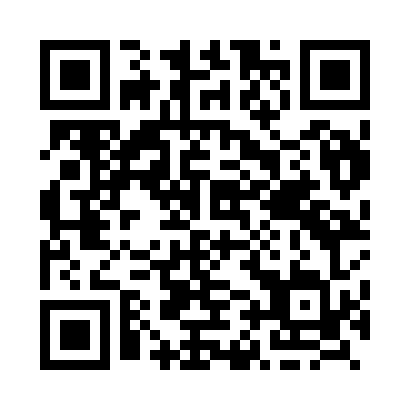 Prayer times for Zvaini, LatviaMon 1 Jul 2024 - Wed 31 Jul 2024High Latitude Method: Angle Based RulePrayer Calculation Method: Muslim World LeagueAsar Calculation Method: HanafiPrayer times provided by https://www.salahtimes.comDateDayFajrSunriseDhuhrAsrMaghribIsha1Mon2:504:431:357:2510:2712:132Tue2:514:441:357:2410:2612:133Wed2:514:451:357:2410:2512:134Thu2:524:461:367:2410:2512:135Fri2:524:471:367:2410:2412:126Sat2:534:491:367:2310:2312:127Sun2:534:501:367:2310:2212:128Mon2:544:511:367:2310:2112:129Tue2:554:521:367:2210:2012:1110Wed2:554:541:377:2210:1912:1111Thu2:564:551:377:2110:1812:1012Fri2:564:561:377:2110:1712:1013Sat2:574:581:377:2010:1512:0914Sun2:584:591:377:2010:1412:0915Mon2:585:011:377:1910:1312:0816Tue2:595:031:377:1810:1112:0817Wed3:005:041:377:1810:1012:0718Thu3:015:061:377:1710:0812:0719Fri3:015:081:387:1610:0712:0620Sat3:025:091:387:1510:0512:0521Sun3:035:111:387:1410:0312:0522Mon3:035:131:387:1310:0212:0423Tue3:045:151:387:1210:0012:0324Wed3:055:161:387:119:5812:0225Thu3:065:181:387:109:5612:0126Fri3:065:201:387:099:5412:0127Sat3:075:221:387:089:5212:0028Sun3:085:241:387:079:5111:5929Mon3:095:261:387:069:4911:5830Tue3:095:281:387:059:4611:5731Wed3:105:301:387:049:4411:56